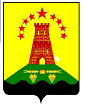 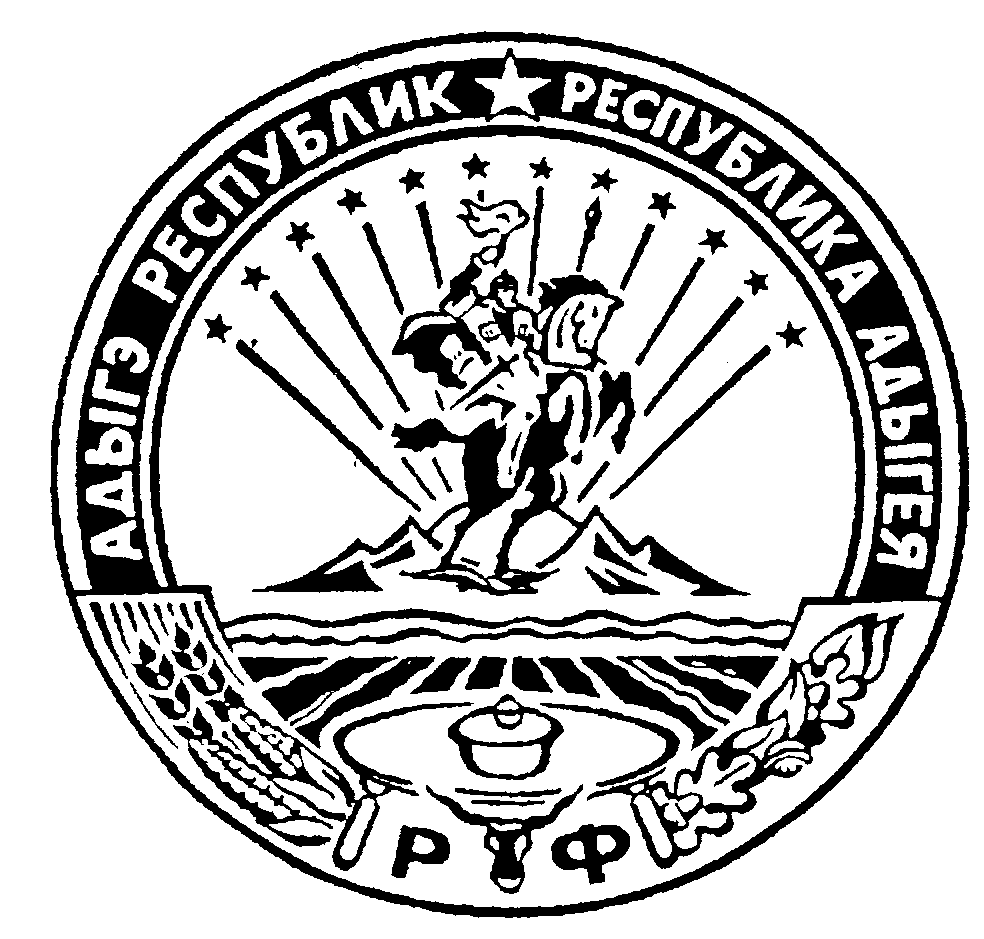                              Российская  Федерация                                                                                   Республика Адыгея                                                               Администрация муниципального образования                       «Дукмасовское сельское поселение»_________________________________________________________________________                х. Дукмасов                                                                                                               25.02.2021                                                                                                                                        № 05-п   ПОСТАНОВЛЕНИЕ администрации муниципального образования «Дукмасовское сельское поселение»В соответствии с частью 3 статьи 4 Федерального закона от 21.07.2005 № 115-ФЗ «О концессионных соглашениях», Федеральным законом от 13.07.2015 № 224-ФЗ                      «О государственно-частном партнерстве, муниципально-частном партнерстве в Российской Федерации и внесении изменений в отдельные законодательные акты Российской Федерации», администрация муниципального образования «Дукмасовское сельское поселение»   п о с т а н о в л я е т :  1. Утвердить Перечень объектов, находящихся в собственности муниципального образования «Дукмасовское сельское поселение», в отношении которых планируется заключение соглашений о муниципально-частном  партнерстве на 2021 год (приложение № 1 к настоящему постановлению).2. Обнародовать настоящее постановление в соответствии с Уставом муниципального образования «Дукмасовское сельское поселение», разместить на официальном сайте администрации муниципального образования «Дукмасовское сельское поселение» Шовгеновского района Республики Адыгея. 3. Контроль за исполнением настоящего постановления  возложить на заместителя главы администрации муниципального образования «Дукмасовское сельское поселение».4. Настоящее постановление вступает в силу с даты его официального обнародования.Глава муниципального образования«Дукмасовское сельское поселение»                                                                  В.П. ШикенинПриложение № 1к проекту постановления администрации муниципального образования  «Дукмасовское сельское поселение»                                                                                                          от 25.02.2021 № 05-п   ПЕРЕЧЕНЬОБЪЕКТОВ, НАХОДЯЩИХСЯ В СОБСТВЕННОСТИ МУНИЦИПАЛЬНОГО ОБРАЗОВАНИЯ «ДУКМАСОВСКОЕ СЕЛЬСКОЕ ПОСЕЛЕНИЕ», В ОТНОШЕНИИ КОТОРЫХ ВОЗМОЖНО ЗАКЛЮЧЕНИЕ СОГЛАШЕНИЙ О МУНИЦИПАЛЬНО-ЧАСТНОМ ПАРТНЕРСТВЕ  в 2021годуОб утверждении перечня объектов, находящихся в собственности муниципального образования «Дукмасовское сельское поселение», в отношении которых планируется заключение концессионных соглашений о муниципально-частном партнерстве на 2021 год№ п/п Наименование объекта Местонахождение (адрес) объекта Характеристика объекта Планируемая сфера применения объекта 1.Водопроводные сети и водозаборный узелх. Тихонов Шовгеновского района Республики Адыгея1000 п.м                             в том числе:400 п.м. трубы пластик Д110,    500 п.м. трубы асбестоцемент-ные Д110Водозаборный узелводоснабжение населения муниципального образования «Дукмасовское сельское поселение»